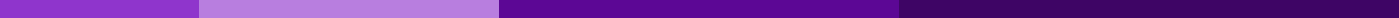 Training Certificate For EmployeeCertificate Awarded To:
John DoeFor successfully completing the training program in:
Workplace Safety and ComplianceConducted by:
SafetyFirst Training SolutionsDate of Completion:
September 30, 2023Program Duration:
September 1, 2023, to September 30, 2023Overview:
This training program, Workplace Safety and Compliance, was meticulously designed to enhance participants' knowledge and skills in maintaining a safe and compliant workplace environment. Covering crucial topics such as hazard identification, emergency response procedures, and regulatory compliance, the program utilized a combination of interactive workshops, real-world simulations, and comprehensive assessments to ensure participants gained a thorough understanding of workplace safety principles.Achievement:
John Doe has demonstrated exceptional engagement, understanding, and proficiency in all aspects of workplace safety and compliance, successfully meeting the program's requirements and passing the relevant assessments with distinction.Certification Number:
WSC-20230930-1234Authorized Signature:
[Digital Signature]
Alexandra Quinn
Director, SafetyFirst Training Solutions
September 30, 2023Validation:
This certificate verifies that John Doe has completed the training program in Workplace Safety and Compliance on September 30, 2023. For verification purposes, please visit SafetyFirstTraining.com or contact verification@safetyfirsttraining.com.This training certificate recognizes John Doe's commitment to maintaining a safe and compliant working environment, underscoring the importance of continuous learning and adherence to safety standards in the workplace.